Name of journal: World Journal of GastroenterologyESPS Manuscript NO: 17122Columns: ReviewLipid dysregulation in hepatitis C virus, and impact of statin therapy upon clinical outcomes Simon TG et al. Lipid dysregulation in chronic hepatitis C infection Tracey G Simon, Adeel A ButtTracey G Simon, Department of Medicine, Brigham and Women’s Hospital, Boston, MA 02115, United StatesTracey G Simon, Harvard Medical School, Boston, MA 02115, United StatesAdeel A Butt, VA Pittsburgh Healthcare System, Pittsburgh, PA 15240, United StatesAdeel A Butt, University of Pittsburgh School of Medicine, Pittsburgh, PA 15240, United StatesAdeel A Butt, Hamad Medical Corporation, Doha 3050, QatarAuthor contributions: Simon TG conducted the review of existing research, and drafted the manuscript; Butt AA oversaw the literature review, and also drafted and edited the final manuscript. Conflict-of-interest: none.Open-Access: This article is an open-access article which was selected by an in-house editor and fully peer-reviewed by external reviewers. It is distributed in accordance with the Creative Commons Attribution Non Commercial (CC BY-NC 4.0) license, which permits others to distribute, remix, adapt, build upon this work non-commercially, and license their derivative works on different terms, provided the original work is properly cited and the use is non-commercial. See: http://creativecommons.org/licenses/by-nc/4.0/Correspondence to: Adeel A Butt, MD, University of Pittsburgh School of Medicine, 3601 Fifth Avenue, Suite 3A, Pittsburgh, PA 15213, United States. aabutt@pitt.eduTelephone: +1-412-6486273Fax: +1-412-6486399Received: February 13, 2015 Peer-review started: February 13, 2015First decision: March 26, 2015Revised: April 17, 2015Accepted: June 9, 2015Article in press:Published online:AbstractThe hepatitis C virus (HCV) is one of the most common causes of chronic liver disease and the leading indication for liver transplantation worldwide. Every aspect of the HCV life cycle is closely tied to human lipid metabolism. The virus circulates as a lipid-rich particle, utilizing lipoprotein cell receptors to gain entry into the hepatocyte. It has also been shown to upregulate lipid biosynthesis and impair lipid degradation, resulting in significant intracellular lipid accumulation and circulating hypocholesterolemia. Patients with chronic hepatitis C (CHC) are at increased risk of hepatic steatosis, fibrosis, and cardiovascular disease including accelerated atherosclerosis. HMG CoA Reductase inhibitors, or statins, have been shown to play an important role in the modulation of hepatic steatosis and fibrosis, and recent attention has focused upon their potential therapeutic role in CHC. This article reviews the hepatitis C viral life cycle as it impacts host lipoproteins and lipid metabolism. It then describes the pathogenesis of HCV-related hepatic steatosis, hypocholesterolemia and atherosclerosis, and finally describes the promising anti-viral and anti-fibrotic effects of statins, for the treatment of CHC. Key words: Hepatitis C virus; Lipid profiles; Cholesterol; Statin; Fibrosis; Cirrhosis© The Author(s) 2015. Published by Baishideng Publishing Group Inc. All rights reserved.Core tip: This article reviews the complex relationship between hepatitis C virus (HCV) infection and human lipid metabolism. It discusses the aspects of the hepatitis C viral life cycle that are entwined with cholesterol homeostasis, as well as the clinical implications of HCV-mediated changes in human lipid profiles. Finally, it describes the current state of knowledge regarding the impact of statin medications on histological, virological and clinical outcomes, among patients with chronic hepatitis C.Simon TG, Butt AA. Lipid dysregulation in hepatitis C virus, and impact of statin therapy upon clinical outcomes. World J Gastroenterol 2015; In pressIntroductionHepatitis C virus (HCV) is a single-stranded RNA virus, of the genus Hepacivirus and the family Flaviviridae. Affecting 2% to 3% of the global population, HCV is one of the most common causes of chronic liver disease and the leading indication for liver transplantation worldwide[1,2]. Estimates suggest that over a period of twenty to thirty years, cirrhosis will develop in 10% to 25% of patients with untreated or relapsed chronic hepatitis C (CHC), and hepatocellular carcinoma (HCC) in 1% to 5%[2]. Hepatic steatosis is a common histopathological finding in patients with CHC. Various factors have been independently associated with steatosis, including obesity, diabetes, hyperlipidemia and alcohol consumption[3]. It has also been demonstrated that the hepatitis C virus possesses a unique relationship with host lipids and lipoproteins[4,5], and relies heavily on host lipoproteins, lipid droplets, and host co-factors for each step of the viral life cycle including the facilitation of viral replication[6-8]. At the same time, HCV causes profound lipid perturbations within the infected host, resulting in hepatic steatosis, circulating hypocholesterolemia and increased atherogenesis[6,8-12]. Statins, which inhibit the rate-limiting enzyme of the mevalonate pathway, HMG CoA Reductase, have been shown to play an important role in the modulation of hepatic steatosis and cholesterol metabolism, and recent attention has focused upon their potential therapeutic role for patients with CHC. This article reviews the molecular pathways of lipid homeostasis and the pathogenesis of hepatic steatosis as they relate to chronic hepatitis C infection, and then describes the potential impact of statin medications upon clinical, viral and histological outcomes. HCV viral life cycle and host lipoproteinsHCV infection begins with attachment of the viral particle to the hepatocyte cell surface, in a process that requires many host proteins that are closely entwined with lipid metabolism[13-16]. To enter the cell, HCV must then associate with multiple cell surface receptors, three of which are closely linked to lipoprotein metabolism: the scavenger receptor class B member 1 (SRB1) protein, the Neimann-Pick C1 Like 1 (NPC1L1) receptor, and the low-density lipoprotein receptor (LDLR). The HCV viral life cycle is shown in Figures 1 and 2.SRB1 is a cell surface transmembrane protein, primarily expressed in the liver and steroidogenic tissues. Although its essential function is cholesteryl ester uptake from HDL, it also serves as a multi-ligand receptor for various lipoproteins, including VLDL, LDL and HDL[17]. Oxidized LDL and VLDL have been shown to inhibit HCV cell entry[18], while HDL enhances HCV entry in an SRB1-dependent process[19-21]. Changes in circulating lipid levels have indeed been shown to impact both viremia and treatment response: increased triglyceride levels have been linked to improved viral clearance[22], while elevated LDL and total cholesterol is associated with improved treatment response to interferon-based therapy[23].The NPC1L1 receptor is a cholesterol receptor in the intestines and the liver, essential for dietary cholesterol absorption and biliary cholesterol reabsorption. It is thought to promote HCV cell entry via interaction with cholesterol of lipoviral particles and by modulation of cholesterol homeostasis, which in turn alters membrane composition and affects HCV cell entry[24]. In vitro, inhibition of NPC1L1 blocks initiation of HCV infection, via a cholesterol-dependent mechanism occurring before virion-cell membrane fusion[25]. A recent in vivo mouse model also showed that blockade of NPC1L1 with ezetimibe blocks viral cell entry[24]. LDLR is a transmembrane glycoprotein responsible for the uptake of serum lipoproteins[26]. Transcription of LDLR is upregulated by the sterol-regulatory element binding proteins (SREBPs)[26,27], and the signaling molecules PCSK9[28,29], and inhibited by the inducible degrader of LDLR (IDOL)[30,31]. It has been shown that accumulation of HCV RNA within hepatocytes correlates with the expression of LDLR, and that antibodies directed against LDLR inhibit the cellular absorption of HCV[25,32]. HCV has also been shown to activate SREBP-mediated PI3-K/AKT and LXR pathways[10], resulting in further activation of LDLR, and thus enhancing viral infectivity.Once inside the cytoplasm, the uncoated viral genome is translated, and the polypeptide is cleaved into 10 viral proteins. The HCV structural proteins (E1, E2 and core) play important roles in viral replication and assembly, while the non-structural proteins (p7, NS2, NS3, NS4A, NS4B, NS5A, and NS5B) are essential for the intracellular aspects of the viral life cycle[33]. Following translation, the viral genome is transcribed by the proteins NS3 and NS5B[34]. HCV core protein accumulates around lipid droplets (LD), which are stores of triaglycerols and cholesterol esters[35], and has been shown to inhibit the activity of MTP (microsomal triacylglycerol transfer protein) and the subsequent secretion of very low-density lipoprotein (VLDL)[36]. The functions of each viral protein and their interactions with host lipid metabolism are outlined in Table 1.HCV RNA replication and assembly of the LVP occur at the membranous web (MW), a specialized structure composed of clusters of viral vesicles and lipid droplets (LD)[37,38], on which the LVP and viral proteins converge[39,40]. The enzyme diacylglycerol transferase-1 (DGAT) facilitates the trafficking of core, NS5A and NS4B proteins to the LD[41,42], and results in inhibition of triglyceride lipolysis and lipid droplet turnover, thus increasing the concentration of available intracellular lipids, for the facilitation of further HCV replication[43]. To export new HCV virions, the virus co-opts the host VLDL synthesis and secretion pathways. Synthesis of VLDL involves the generation of a VLDL precursor, using the lipid transfer function of the microsomal triglyceride transfer protein (MTP), which lipidates nascent apolipoprotein B100 (apoB100)[44]. The VLDL precursor is then targeted to the Golgi apparatus for export. The viral LVP is enriched in ApoE and ApoB, and thus possesses characteristics of a VLDL particle. This enables it to utilize the lipid transfer function of the MTP, and thus co-opt the VLDL secretion pathway and facilitate virion export[6,45-48]. Lipid changes in chronic hepatitis C infectionCirculating hypocholesterolemia: Circulating lipid levels are altered in patients with HCV, regardless of the duration of infection. In a cohort of patients with acute HCV, early infection was associated with reduction in LDL and total cholesterol levels; following viral eradication through spontaneous clearance or successful anti-HCV treatment, the lipids of those patients returned to pre-infection levels[49]. Patients with CHC also have demonstrate reduced levels of circulating LDL, apolipoprotein B100 (apoB) and total cholesterol, compared to healthy controls[50]. An inverse relationship has also been described between reduction in apoB levels and HCV viral load, among those with non-genotype 1 infection[50]. These perturbations also seem to resolve after successful clearance of CHC[49], supporting the hypothesis that HCV has a direct cytopathic effect upon host lipid metabolism.The presence and degree of hypocholesterolemia carries important prognostic implications for patients with CHC. Elevated LDL and high-density lipoprotein (HDL) levels have been associated with improved rates of sustained virologic response (SVR)[51,52]. This may be related to the dependence of HCV upon LDL cholesterol concentrations and the LDLR for both cellular entry and viral replication. Hepatic steatosis: Hepatic steatosis is frequently observed in the setting of CHC[53], and is thought to result from a combination of viral-mediated activation of lipid biosynthesis pathways and reduced lipid export[54, 55]. The presence of hepatic steatosis among patients with CHC has been associated with poor treatment response [lower sustained viral response (SVR) rates] and accelerated disease progression to advanced fibrosis and cirrhosis[56-58]. Both patient-related factors and viral factors play important roles in the modulation of HCV-related steatosis. One important viral factor that impacts host lipid metabolism is viral genotype. Genotype 3 CHC is associated with the greatest degree of hepatic steatosis, and the most significant reductions in serum cholesterol levels[50,59]. In the fasting state, patients with genotype 3 demonstrate profoundly elevated cholesterol metabolites[60], as well as increased intracellular lipid accumulation[47,61,62], compared to all other HCV genotypes. In contrast, among patients infected with all other genotypes of CHC, metabolic risk factors, including insulin levels, diabetes and obesity, appear to play a more important role in progressive steatosis[63,64]. This was demonstrated in analyses linking hepatic steatosis to higher levels of circulating viremia, among genotype 3 patients[65]; in those cohorts, the eradication of infection resulted in improvement or resolution of steatosis, a finding not seen in other genotypes[66]. Patient factors that modulate hepatic steatosis include genetic variations and metabolic dysregulation. Patients with a single nucleotide polymorphism (SNP) in the interleukin 28B (IL28B) gene (genotype CC) possess lower serum levels of triglycerides, higher LDL-C levels[67], and an overall reduced prevalence of hepatic steatosis[68]. The IL-28B CC genotype has also been associated with increased rates of SVR[69,70]. In addition, an independent genome-wide association study also determined that a single genetic variant (I148M) in the human patatin-like phospholipase domain containing 3 (PNPLA3) rs738409 C>G SNP was the strongest genetic determinant of hepatic steatosis[71]. In multiple subsequent candidate gene studies, PNPLA3 I148M has been shown to specifically influence hepatitis C-related liver fat accumulation[72-74], as well as NASH[75,76], fibrosis progression[77] and hepatocellular carcinoma[78]. However, unlike IL28B, PNPLA3 has consistently not been shown to influence SVR[73,79]. These findings were recently confirmed in a post-hoc analysis of a large randomized trial of patients with genotype 1 CHC, where PNPLA3 again was associated with progressive steatosis and development of fibrosis, but not with SVR[73]. Interestingly, the authors observed that this was modulated by the IL28B polymorphism, suggesting new complexity to the relationship between genotype variations and disease progression[73]. Further research will be needed to fully characterize the mechanisms that underpin the associations between these risk alleles and hepatic steatosis. Additional patient-related determinants of hepatic steatosis in CHC include alcohol use[74] and metabolic derangements, particularly insulin resistance, diabetes and the metabolic syndrome[64]. The link between hepatitis C and insulin resistance has also been supported in multiple population-based cohort studies, where adults with CHC were three to eleven times more likely to develop type 2 diabetes[80], compared to uninfected controls. Accelerated atherogenesis: Hypocholesterolemia and lower rates of systemic hypertension do not seem to protect patients with HCV infection from atherosclerosis. Ishizaka and colleagues first demonstrated a link between HCV and carotid artery plaque formation[81], and it has since been demonstrated that HCV seropositivity is an independent risk factor for coronary artery disease (CAD), over and above traditional risk factors including age, smoking status, hypertension, diabetes and hyperlipidemia[82,83]. Although some studies have yielded conflicting results, with some confirming[84] and others refuting[85] this link, convincing recent data has nevertheless shown excess cardiovascular mortality during the course of chronic HCV infection[86,87]. Indeed, a recent review concluded that HCV infection should be considered a risk factor for the development of atherosclerosis, and argued for more vigilant preventive cardiac screening in this population[88]. potential therapeutic role of statin medications3-hydroxy-3-methylglutaryl coenzyme A (HMG-CoA) reductase inhibitors (statins), are among the most commonly prescribed medications worldwide, and have been shown to be safe in chronic liver disease[89,90]. There is mounting evidence that statins exert powerful pleiotropic effects via both HMG-CoA dependent and independent pathways, modulating inflammation, angiogensis, apoptosis and cell growth[89,91-98]. Several studies have also shown that statins may inhibit HCV replication, and thus may exert powerful anti-HCV effects as well. Effect of statins on viral replication: Statins appear to block HCV replication by inhibiting de novo cholesterol and geranylgeranylated protein synthesis, thus reducing expression of key HCV viral proteins and inhibiting pro-inflammatory signaling pathways[99,100]. In early in vitro studies, cells cultured with lovastatin successfully inhibited HCV RNA replication[101,102]. This was confirmed in a high-throughput screen of small molecule modulators of HCV replication, with the strongest antiviral activity observed in atorvastatin, fluvastatin and simvastatin[103]. It is thought that the geranylgeranyl lipid product of the mevalonate pathway is necessary for HCV replication[7,104,105]. In experiments with lovastatin, the statin-mediated inhibition of HCV replication was overcome by the addition of geranylgeraniol, but not by farnesol or cholesterol[7,104], results which underscored the importance of the mevalonate pathway in HCV replication. Despite negative results from in vivo analyses of statin monotherapy[106,107], a great deal of evidence now suggests a beneficial role of statins upon virologic outcomes in patients treated with pegylated interferon (IFN) and ribavirin[52,108,109]. In a large retrospective cohort of 8293 veterans undergoing anti-HCV therapy, statin use was an independent predictor of SVR[108]. In a subsequent uncontrolled, prospective Japanese pilot study of patients infected with genotype 1b, fluvastatin also was associated with improved SVR[110]. Since that time several randomized controlled trials have demonstrated that statins increase SVR rates when combined with peginterferon and ribavirin in genotype 1 infection[111]. Despite this compelling evidence, the future importance of statins for the enhancement of SVR is uncertain as we enter the era of second-generation and novel direct acting antiviral (DAA) therapy for CHC, which yields SVR rates of over 90%. Anti-fibrotic effects of statins: It has also been postulated that statins may exert antifibrotic effects, although the data are more limited. Animal models show that statin use blocks the activation of hepatic myofibroblasts, inducing apoptosis and preventing both proliferation of hepatic stellate cells (HSCs) and their production of collagens[95,97,98,112-114]. Until recently, reports in humans consisted primarily of retrospective studies of laboratory markers of hepatotoxicity, and were limited by small sample sizes, lack of appropriate controls or histological data from liver biopsy, which remains the gold standard for the assessment of fibrosis[90,115,116]. However, in a recent post-hoc analysis of a large, prospective human trial of patients with advanced CHC followed with serial liver biopsies, it was demonstrated that statin use was associated with significantly reduced fibrosis scores[117,118]. HCC: Mounting evidence also suggests that statins offer chemoprevention against many malignancies, including HCC[91,119-123]. They inhibit cell growth, tumor spread, and appear to exert powerful antiproliferative, antiangiogenic and immunomodulatory effects[96-98]. One mechanism is via direct interference with lipid rafts, thus inhibiting cell signaling, tumor invasion and angiogenesis[124,125]. Via competitive inhibition of HMG-CoA reductase, statins prevent post-translational prenylation of the Ras/Rho superfamily, which are otherwise upregulated in approximately 30% of neoplasms[96,120]. By decreasing expression of MMP-14 and TIMP-2, statins also inhibit the PI3K/PTEN/AKT/mTOR pathway, blocking tumor cell spread[96-98,112]. In a recent population-based cohort of patients infected with HCV, statin users were shown to have a significant reduction in the incidence of HCC[126]. The results were statin-specific, and both dose and duration responses were seen, with a hazard ratio of 0.33 for HCC among those taking higher cumulative daily doses. These results are consistent with several other large observational studies[127,128]. Randomized data, however, does not appear to support the relationship between statins and reduced risk of HCC. In a pooled meta-analysis pooling of 7 observational cohorts and 26 randomized controlled trials, the authors found a 37% reduced risk of HCC among statin users in the observational studies (adjusted odds ratio 0.52, 95%CI: 0.42-0.64), but no benefit attributable to statins in the randomized groups[123]. Such differences between observational studies and randomized trials may reflect length of follow-up, patient selection, lack of sufficient power to detect a difference, within a selected cohort. Statins in the era of DAA therapy: The role of statins as adjunctive therapy in HCV treatment has so far been limited to the previous standard of care, pegylated interferon and ribavirin. It is unknown what benefit, if any, statins may confer to those patients treated with the new DAA medications. Although statins have been shown to be independent predictors of SVR in both Boceprevir and Telepravir-based trials, with SVR rates > 90% in the majority of treated patients, the additive benefit of statin therapy is less substantial, than that seen with IFN and Ribavirin. Moreover, concerns have been raised about the potential for significant drug interactions between statins and DAAs[129]; at this time, simvastatin, lovastatin and atorvastatin are contraindicated for use with telaprevir[130,131], and both simvastatin and lovastatin are contraindicated with boceprevir[132]. As noted above, there is likely little additive benefit with statins for SVR, as new DAAs demonstrate SVR rates above 95%, however future studies are needed to fully characterize the role of statins for delaying or preventing fibrosis, cirrhosis or the development of HCC. ConclusionEvery aspect of the HCV life cycle is closely linked to human lipid metabolism. Not only does the virus itself circulate as a lipid-rich particle that mimics VLDL, it also utilizes cell surface receptors essential for lipid metabolism to gain entry into the hepatocyte. Once inside the cell, the virus upregulates intracellular lipid synthesis, impairs lipid degradation, and decreases catabolism and export of lipoproteins. As a result, it causes significant intracellular lipid accumulation as well as a relative circulating hypocholesterolemia. Patients with chronic HCV infection are at increased risk of developing hepatic steatosis, fibrosis, and cardiovascular disease including accelerated atherosclerosis. Statins, which inhibit the rate-limiting enzyme of the mevalonate pathway, HMG CoA Reductase, have been shown to play an important role in the modulation of hepatic steatosis and fibrosis, and it is postulated that they may also possess important anti-proliferative, anti-angiogenic and antioxidant effects, with a potential protective role against the development of HCC. It remains to be seen to what degree statin medications will play a role in adjunctive management of patients with CHC in the era of new DAAs. REFERENCES1 Armstrong GL, Wasley A, Simard EP, McQuillan GM, Kuhnert WL, Alter MJ. The prevalence of hepatitis C virus infection in the United States, 1999 through 2002. Ann Intern Med 2006; 144: 705-714 [PMID: 16702586]2 Thomas DL, Seeff LB. Natural history of hepatitis C. Clin Liver Dis 2005; 9: 383-98, vi [PMID: 16023972 DOI: 10.1016/j.cld.2005.05.003]3 Chalasani N, Younossi Z, Lavine JE, Diehl AM, Brunt EM, Cusi K, Charlton M, Sanyal AJ; American Gastroenterological Association; American Association for the Study of Liver Diseases; American College of Gastroenterologyh. The diagnosis and management of non-alcoholic fatty liver disease: practice guideline by the American Gastroenterological Association, American Association for the Study of Liver Diseases, and American College of Gastroenterology. Gastroenterology 2012; 142: 1592-1609 [PMID: 22656328 DOI: 10.1053/j.gastro.2012.04.001]4 Wakita T, Pietschmann T, Kato T, Date T, Miyamoto M, Zhao Z, Murthy K, Habermann A, Kräusslich HG, Mizokami M, Bartenschlager R, Liang TJ. Production of infectious hepatitis C virus in tissue culture from a cloned viral genome. Nat Med 2005; 11: 791-796 [PMID: 15951748 DOI: 10.1038/nm1268]5 Lindenbach BD. Measuring HCV infectivity produced in cell culture and in vivo. Methods Mol Biol 2009; 510: 329-336 [PMID: 19009272 DOI: 10.1007/978-1-59745-394-3_24]6 Huang H, Sun F, Owen DM, Li W, Chen Y, Gale M, Ye J. Hepatitis C virus production by human hepatocytes dependent on assembly and secretion of very low-density lipoproteins. Proc Natl Acad Sci USA 2007; 104: 5848-5853 [PMID: 17376867 DOI: 10.1073/pnas.0700760104]7 Ye J, Wang C, Sumpter R, Brown MS, Goldstein JL, Gale M. Disruption of hepatitis C virus RNA replication through inhibition of host protein geranylgeranylation. Proc Natl Acad Sci USA 2003; 100: 15865-15870 [PMID: 14668447 DOI: 10.1073/pnas.2237238100]8 Ye J. Reliance of host cholesterol metabolic pathways for the life cycle of hepatitis C virus. PLoS Pathog 2007; 3: e108 [PMID: 17784784 DOI: 10.1371/journal.ppat.0030108]9 Syed GH, Amako Y, Siddiqui A. Hepatitis C virus hijacks host lipid metabolism. Trends Endocrinol Metab 2010; 21: 33-40 [PMID: 19854061 DOI: 10.1016/j.tem.2009.07.005]10 Syed GH, Tang H, Khan M, Hassanein T, Liu J, Siddiqui A. Hepatitis C virus stimulates low-density lipoprotein receptor expression to facilitate viral propagation. J Virol 2014; 88: 2519-2529 [PMID: 24352472 DOI: 10.1128/JVI.02727-13]11 Gastaminza P, Cheng G, Wieland S, Zhong J, Liao W, Chisari FV. Cellular determinants of hepatitis C virus assembly, maturation, degradation, and secretion. J Virol 2008; 82: 2120-2129 [PMID: 18077707 DOI: 10.1128/JVI.02053-07]12 Chang KS, Jiang J, Cai Z, Luo G. Human apolipoprotein e is required for infectivity and production of hepatitis C virus in cell culture. J Virol 2007; 81: 13783-13793 [PMID: 17913825 DOI: 10.1128/JVI.01091-07]13 Ploss A, Dubuisson J. New advances in the molecular biology of hepatitis C virus infection: towards the identification of new treatment targets. Gut 2012; 61 Suppl 1: i25-i35 [PMID: 22504917 DOI: 10.1136/gutjnl-2012-302048]14 Jiang J, Cun W, Wu X, Shi Q, Tang H, Luo G. Hepatitis C virus attachment mediated by apolipoprotein E binding to cell surface heparan sulfate. J Virol 2012; 86: 7256-7267 [PMID: 22532692 DOI: 10.1128/JVI.07222-11]15 Dao DY, Seremba E, Ajmera V, Sanders C, Hynan LS, Lee WM; Acute Liver Failure Study Group. Use of nucleoside (tide) analogues in patients with hepatitis B-related acute liver failure. Dig Dis Sci 2012; 57: 1349-1357 [PMID: 22198704 DOI: 10.1007/s10620-011-2013-3]16 Ploss A, Evans MJ. Hepatitis C virus host cell entry. Curr Opin Virol 2012; 2: 14-19 [PMID: 22440961 DOI: 10.1016/j.coviro.2011.12.007]17 Rhainds D, Brissette L. The role of scavenger receptor class B type I (SR-BI) in lipid trafficking. defining the rules for lipid traders. Int J Biochem Cell Biol 2004; 36: 39-77 [PMID: 14592533]18 von Hahn T, Rice CM. Hepatitis C virus entry. J Biol Chem 2008; 283: 3689-3693 [PMID: 17881349 DOI: 10.1074/jbc.R700024200]19 Zeisel MB, Koutsoudakis G, Schnober EK, Haberstroh A, Blum HE, Cosset FL, Wakita T, Jaeck D, Doffoel M, Royer C, Soulier E, Schvoerer E, Schuster C, Stoll-Keller F, Bartenschlager R, Pietschmann T, Barth H, Baumert TF. Scavenger receptor class B type I is a key host factor for hepatitis C virus infection required for an entry step closely linked to CD81. Hepatology 2007; 46: 1722-1731 [PMID: 18000990 DOI: 10.1002/hep.21994]20 Voisset C, Callens N, Blanchard E, Op De Beeck A, Dubuisson J, Vu-Dac N. High density lipoproteins facilitate hepatitis C virus entry through the scavenger receptor class B type I. J Biol Chem 2005; 280: 7793-7799 [PMID: 15632171 DOI: 10.1074/jbc.M411600200]21 Dreux M, Pietschmann T, Granier C, Voisset C, Ricard-Blum S, Mangeot PE, Keck Z, Foung S, Vu-Dac N, Dubuisson J, Bartenschlager R, Lavillette D, Cosset FL. High density lipoprotein inhibits hepatitis C virus-neutralizing antibodies by stimulating cell entry via activation of the scavenger receptor BI. J Biol Chem 2006; 281: 18285-18295 [PMID: 16675450 DOI: 10.1074/jbc.M602706200]22 Marzouk D, Sass J, Bakr I, El Hosseiny M, Abdel-Hamid M, Rekacewicz C, Chaturvedi N, Mohamed MK, Fontanet A. Metabolic and cardiovascular risk profiles and hepatitis C virus infection in rural Egypt. Gut 2007; 56: 1105-1110 [PMID: 16956918 DOI: 10.1136/gut.2006.091983]23 Gopal K, Johnson TC, Gopal S, Walfish A, Bang CT, Suwandhi P, Pena-Sahdala HN, Clain DJ, Bodenheimer HC, Min AD. Correlation between beta-lipoprotein levels and outcome of hepatitis C treatment. Hepatology 2006; 44: 335-340 [PMID: 16871569 DOI: 10.1002/hep.21261]24 Sainz B, Barretto N, Martin DN, Hiraga N, Imamura M, Hussain S, Marsh KA, Yu X, Chayama K, Alrefai WA, Uprichard SL. Identification of the Niemann-Pick C1-like 1 cholesterol absorption receptor as a new hepatitis C virus entry factor. Nat Med 2012; 18: 281-285 [PMID: 22231557 DOI: 10.1038/nm.2581]25 Albecka A, Belouzard S, Op de Beeck A, Descamps V, Goueslain L, Bertrand-Michel J, Tercé F, Duverlie G, Rouillé Y, Dubuisson J. Role of low-density lipoprotein receptor in the hepatitis C virus life cycle. Hepatology 2012; 55: 998-1007 [PMID: 22121002 DOI: 10.1002/hep.25501]26 Goldstein JL, Brown MS. The LDL receptor. Arterioscler Thromb Vasc Biol 2009; 29: 431-438 [PMID: 19299327 DOI: 10.1161/ATVBAHA.108.179564]27 Chappell DA, Medh JD. Receptor-mediated mechanisms of lipoprotein remnant catabolism. Prog Lipid Res 1998; 37: 393-422 [PMID: 10209655]28 Molina S, Castet V, Fournier-Wirth C, Pichard-Garcia L, Avner R, Harats D, Roitelman J, Barbaras R, Graber P, Ghersa P, Smolarsky M, Funaro A, Malavasi F, Larrey D, Coste J, Fabre JM, Sa-Cunha A, Maurel P. The low-density lipoprotein receptor plays a role in the infection of primary human hepatocytes by hepatitis C virus. J Hepatol 2007; 46: 411-419 [PMID: 17156886 DOI: 10.1016/j.jhep.2006.09.024]29 Carrière M, Rosenberg AR, Conti F, Chouzenoux S, Terris B, Sogni P, Soubrane O, Calmus Y, Podevin P. Low density lipoprotein receptor transcripts correlates with liver hepatitis C virus RNA in patients with alcohol consumption. J Viral Hepat 2006; 13: 633-642 [PMID: 16907851 DOI: 10.1111/j.1365-2893.2006.00737.x]30 Maxwell KN, Fisher EA, Breslow JL. Overexpression of PCSK9 accelerates the degradation of the LDLR in a post-endoplasmic reticulum compartment. Proc Natl Acad Sci USA 2005; 102: 2069-2074 [PMID: 15677715 DOI: 10.1073/pnas.0409736102]31 Zhang DW, Lagace TA, Garuti R, Zhao Z, McDonald M, Horton JD, Cohen JC, Hobbs HH. Binding of proprotein convertase subtilisin/kexin type 9 to epidermal growth factor-like repeat A of low density lipoprotein receptor decreases receptor recycling and increases degradation. J Biol Chem 2007; 282: 18602-18612 [PMID: 17452316 DOI: 10.1074/jbc.M702027200]32 Agnello V, Abel G, Elfahal M, Knight GB, Zhang QX. Hepatitis C virus and other flaviviridae viruses enter cells via low density lipoprotein receptor. Proc Natl Acad Sci USA 1999; 96: 12766-12771 [PMID: 10535997]33 Moradpour D, Penin F, Rice CM. Replication of hepatitis C virus. Nat Rev Microbiol 2007; 5: 453-463 [PMID: 17487147 DOI: 10.1038/nrmicro1645]34 Lohmann V, Körner F, Koch J, Herian U, Theilmann L, Bartenschlager R. Replication of subgenomic hepatitis C virus RNAs in a hepatoma cell line. Science 1999; 285: 110-113 [PMID: 10390360]35 Moradpour D, Englert C, Wakita T, Wands JR. Characterization of cell lines allowing tightly regulated expression of hepatitis C virus core protein. Virology 1996; 222: 51-63 [PMID: 8806487 DOI: 10.1006/viro.1996.0397]36 Perlemuter G, Sabile A, Letteron P, Vona G, Topilco A, Chrétien Y, Koike K, Pessayre D, Chapman J, Barba G, Bréchot C. Hepatitis C virus core protein inhibits microsomal triglyceride transfer protein activity and very low density lipoprotein secretion: a model of viral-related steatosis. FASEB J 2002; 16: 185-194 [PMID: 11818366 DOI: 10.1096/fj.01-0396com]37 Miyanari Y, Atsuzawa K, Usuda N, Watashi K, Hishiki T, Zayas M, Bartenschlager R, Wakita T, Hijikata M, Shimotohno K. The lipid droplet is an important organelle for hepatitis C virus production. Nat Cell Biol 2007; 9: 1089-1097 [PMID: 17721513 DOI: 10.1038/ncb1631]38 Ohsaki Y, Cheng J, Suzuki M, Shinohara Y, Fujita A, Fujimoto T. Biogenesis of cytoplasmic lipid droplets: from the lipid ester globule in the membrane to the visible structure. Biochim Biophys Acta 2009; 1791: 399-407 [PMID: 18996222 DOI: 10.1016/j.bbalip.2008.10.002]39 Ogawa K, Hishiki T, Shimizu Y, Funami K, Sugiyama K, Miyanari Y, Shimotohno K. Hepatitis C virus utilizes lipid droplet for production of infectious virus. Proc Jpn Acad Ser B Phys Biol Sci 2009; 85: 217-228 [PMID: 19644222]40 Depla M, Uzbekov R, Hourioux C, Blanchard E, Le Gouge A, Gillet L, Roingeard P. Ultrastructural and quantitative analysis of the lipid droplet clustering induced by hepatitis C virus core protein. Cell Mol Life Sci 2010; 67: 3151-3161 [PMID: 20422251 DOI: 10.1007/s00018-010-0373-z]41 Tanaka T, Kuroda K, Ikeda M, Wakita T, Kato N, Makishima M. Hepatitis C virus NS4B targets lipid droplets through hydrophobic residues in the amphipathic helices. J Lipid Res 2013; 54: 881-892 [PMID: 23315449 DOI: 10.1194/jlr.M026443]42 Camus G, Herker E, Modi AA, Haas JT, Ramage HR, Farese RV, Ott M. Diacylglycerol acyltransferase-1 localizes hepatitis C virus NS5A protein to lipid droplets and enhances NS5A interaction with the viral capsid core. J Biol Chem 2013; 288: 9915-9923 [PMID: 23420847 DOI: 10.1074/jbc.M112.434910]43 Harris C, Herker E, Farese RV, Ott M. Hepatitis C virus core protein decreases lipid droplet turnover: a mechanism for core-induced steatosis. J Biol Chem 2011; 286: 42615-42625 [PMID: 21984835 DOI: 10.1074/jbc.M111.285148]44 Hussain MM, Rava P, Walsh M, Rana M, Iqbal J. Multiple functions of microsomal triglyceride transfer protein. Nutr Metab (Lond) 2012; 9: 14 [PMID: 22353470 DOI: 10.1186/1743-7075-9-14]45 Nahmias Y, Goldwasser J, Casali M, van Poll D, Wakita T, Chung RT, Yarmush ML. Apolipoprotein B-dependent hepatitis C virus secretion is inhibited by the grapefruit flavonoid naringenin. Hepatology 2008; 47: 1437-1445 [PMID: 18393287 DOI: 10.1002/hep.22197]46 Goldwasser J, Cohen PY, Lin W, Kitsberg D, Balaguer P, Polyak SJ, Chung RT, Yarmush ML, Nahmias Y. Naringenin inhibits the assembly and long-term production of infectious hepatitis C virus particles through a PPAR-mediated mechanism. J Hepatol 2011; 55: 963-971 [PMID: 21354229 DOI: 10.1016/j.jhep.2011.02.011]47 Counihan NA, Rawlinson SM, Lindenbach BD. Trafficking of hepatitis C virus core protein during virus particle assembly. PLoS Pathog 2011; 7: e1002302 [PMID: 22028650 DOI: 10.1371/journal.ppat.1002302]48 Jiang J, Luo G. Apolipoprotein E but not B is required for the formation of infectious hepatitis C virus particles. J Virol 2009; 83: 12680-12691 [PMID: 19793818 DOI: 10.1128/JVI.01476-09]49 Corey KE, Mendez-Navarro J, Barlow LL, Patwardhan V, Zheng H, Kim AY, Lauer GM, Chung RT. Acute hepatitis C infection lowers serum lipid levels. J Viral Hepat 2011; 18: e366-e371 [PMID: 21692949 DOI: 10.1111/j.1365-2893.2011.01434.x]50 Lambert JE, Bain VG, Ryan EA, Thomson AB, Clandinin MT. Elevated lipogenesis and diminished cholesterol synthesis in patients with hepatitis C viral infection compared to healthy humans. Hepatology 2013; 57: 1697-1704 [PMID: 23417775 DOI: 10.1002/hep.25990]51 Sheridan DA, Price DA, Schmid ML, Toms GL, Donaldson P, Neely D, Bassendine MF. Apolipoprotein B-associated cholesterol is a determinant of treatment outcome in patients with chronic hepatitis C virus infection receiving anti-viral agents interferon-alpha and ribavirin. Aliment Pharmacol Ther 2009; 29: 1282-1290 [PMID: 19392865 DOI: 10.1111/j.1365-2036.2009.04012.x]52 Harrison SA, Rossaro L, Hu KQ, Patel K, Tillmann H, Dhaliwal S, Torres DM, Koury K, Goteti VS, Noviello S, Brass CA, Albrecht JK, McHutchison JG, Sulkowski MS. Serum cholesterol and statin use predict virological response to peginterferon and ribavirin therapy. Hepatology 2010; 52: 864-874 [PMID: 20568303 DOI: 10.1002/hep.23787]53 Goodman ZD, Ishak KG. Histopathology of hepatitis C virus infection. Semin Liver Dis 1995; 15: 70-81 [PMID: 7597446 DOI: 10.1055/s-2007-1007264]54 Fujino T, Nakamuta M, Yada R, Aoyagi Y, Yasutake K, Kohjima M, Fukuizumi K, Yoshimoto T, Harada N, Yada M, Kato M, Kotoh K, Taketomi A, Maehara Y, Nakashima M, Enjoji M. Expression profile of lipid metabolism-associated genes in hepatitis C virus-infected human liver. Hepatol Res 2010; 40: 923-929 [PMID: 20887597 DOI: 10.1111/j.1872-034X.2010.00700.x]55 Abid K, Pazienza V, de Gottardi A, Rubbia-Brandt L, Conne B, Pugnale P, Rossi C, Mangia A, Negro F. An in vitro model of hepatitis C virus genotype 3a-associated triglycerides accumulation. J Hepatol 2005; 42: 744-751 [PMID: 15826725 DOI: 10.1016/j.jhep.2004.12.034]56 Castéra L, Hézode C, Roudot-Thoraval F, Bastie A, Zafrani ES, Pawlotsky JM, Dhumeaux D. Worsening of steatosis is an independent factor of fibrosis progression in untreated patients with chronic hepatitis C and paired liver biopsies. Gut 2003; 52: 288-292 [PMID: 12524415]57 Cross TJ, Quaglia A, Hughes S, Joshi D, Harrison PM. The impact of hepatic steatosis on the natural history of chronic hepatitis C infection. J Viral Hepat 2009; 16: 492-499 [PMID: 19200134 DOI: 10.1111/j.1365-2893.2009.01098.x]58 Lok AS, Everhart JE, Chung RT, Kim HY, Everson GT, Hoefs JC, Greenson JK, Sterling RK, Lindsay KL, Lee WM, Di Bisceglie AM, Bonkovsky HL, Ghany MG, Morishima C. Evolution of hepatic steatosis in patients with advanced hepatitis C: results from the hepatitis C antiviral long-term treatment against cirrhosis (HALT-C) trial. Hepatology 2009; 49: 1828-1837 [PMID: 19291787 DOI: 10.1002/hep.22865]59 Rubbia-Brandt L, Quadri R, Abid K, Giostra E, Malé PJ, Mentha G, Spahr L, Zarski JP, Borisch B, Hadengue A, Negro F. Hepatocyte steatosis is a cytopathic effect of hepatitis C virus genotype 3. J Hepatol 2000; 33: 106-115 [PMID: 10905593]60 Clark PJ, Thompson AJ, Vock DM, Kratz LE, Tolun AA, Muir AJ, McHutchison JG, Subramanian M, Millington DM, Kelley RI, Patel K. Hepatitis C virus selectively perturbs the distal cholesterol synthesis pathway in a genotype-specific manner. Hepatology 2012; 56: 49-56 [PMID: 22318926 DOI: 10.1002/hep.25631]61 Roingeard P, Hourioux C. Hepatitis C virus core protein, lipid droplets and steatosis. J Viral Hepat 2008; 15: 157-164 [PMID: 18086178 DOI: 10.1111/j.1365-2893.2007.00953.x]62 Piodi A, Chouteau P, Lerat H, Hézode C, Pawlotsky JM. Morphological changes in intracellular lipid droplets induced by different hepatitis C virus genotype core sequences and relationship with steatosis. Hepatology 2008; 48: 16-27 [PMID: 18570290 DOI: 10.1002/hep.22288]63 Hui JM, Kench J, Farrell GC, Lin R, Samarasinghe D, Liddle C, Byth K, George J. Genotype-specific mechanisms for hepatic steatosis in chronic hepatitis C infection. J Gastroenterol Hepatol 2002; 17: 873-881 [PMID: 12164963]64 Fartoux L, Chazouillères O, Wendum D, Poupon R, Serfaty L. Impact of steatosis on progression of fibrosis in patients with mild hepatitis C. Hepatology 2005; 41: 82-87 [PMID: 15690484 DOI: 10.1002/hep.20519]65 Lonardo A, Lombardini S, Scaglioni F, Carulli L, Ricchi M, Ganazzi D, Adinolfi LE, Ruggiero G, Carulli N, Loria P. Hepatic steatosis and insulin resistance: does etiology make a difference? J Hepatol 2006; 44: 190-196 [PMID: 16168516 DOI: 10.1016/j.jhep.2005.06.018]66 Kumar D, Farrell GC, Fung C, George J. Hepatitis C virus genotype 3 is cytopathic to hepatocytes: Reversal of hepatic steatosis after sustained therapeutic response. Hepatology 2002; 36: 1266-1272 [PMID: 12395339 DOI: 10.1053/jhep.2002.36370]67 Li JH, Lao XQ, Tillmann HL, Rowell J, Patel K, Thompson A, Suchindran S, Muir AJ, Guyton JR, Gardner SD, McHutchison JG, McCarthy JJ. Interferon-lambda genotype and low serum low-density lipoprotein cholesterol levels in patients with chronic hepatitis C infection. Hepatology 2010; 51: 1904-1911 [PMID: 20235331 DOI: 10.1002/hep.23592]68 Tillmann HL, Patel K, Muir AJ, Guy CD, Li JH, Lao XQ, Thompson A, Clark PJ, Gardner SD, McHutchison JG, McCarthy JJ. Beneficial IL28B genotype associated with lower frequency of hepatic steatosis in patients with chronic hepatitis C. J Hepatol 2011; 55: 1195-1200 [PMID: 21703198 DOI: 10.1016/j.jhep.2011.03.015]69 Thompson AJ, Muir AJ, Sulkowski MS, Ge D, Fellay J, Shianna KV, Urban T, Afdhal NH, Jacobson IM, Esteban R, Poordad F, Lawitz EJ, McCone J, Shiffman ML, Galler GW, Lee WM, Reindollar R, King JW, Kwo PY, Ghalib RH, Freilich B, Nyberg LM, Zeuzem S, Poynard T, Vock DM, Pieper KS, Patel K, Tillmann HL, Noviello S, Koury K, Pedicone LD, Brass CA, Albrecht JK, Goldstein DB, McHutchison JG. Interleukin-28B polymorphism improves viral kinetics and is the strongest pretreatment predictor of sustained virologic response in genotype 1 hepatitis C virus. Gastroenterology 2010; 139: 120-9.e18 [PMID: 20399780 DOI: 10.1053/j.gastro.2010.04.013]70 Asselah T, De Muynck S, Broët P, Masliah-Planchon J, Blanluet M, Bièche I, Lapalus M, Martinot-Peignoux M, Lada O, Estrabaud E, Zhang Q, El Ray A, Vidaud D, Ripault MP, Boyer N, Bedossa P, Valla D, Vidaud M, Marcellin P. IL28B polymorphism is associated with treatment response in patients with genotype 4 chronic hepatitis C. J Hepatol 2012; 56: 527-532 [PMID: 21951981 DOI: 10.1016/j.jhep.2011.09.008]71 Romeo S, Kozlitina J, Xing C, Pertsemlidis A, Cox D, Pennacchio LA, Boerwinkle E, Cohen JC, Hobbs HH. Genetic variation in PNPLA3 confers susceptibility to nonalcoholic fatty liver disease. Nat Genet 2008; 40: 1461-1465 [PMID: 18820647 DOI: 10.1038/ng.257]72 Cai T, Dufour JF, Muellhaupt B, Gerlach T, Heim M, Moradpour D, Cerny A, Malinverni R, Kaddai V, Bochud M, Negro F, Bochud PY; Swiss Hepatitis C Cohort Study Group. Viral genotype-specific role of PNPLA3, PPARG, MTTP, and IL28B in hepatitis C virus-associated steatosis. J Hepatol 2011; 55: 529-535 [PMID: 21236304 DOI: 10.1016/j.jhep.2010.12.020]73 Clark PJ, Thompson AJ, Zhu Q, Vock DM, Zhu M, Patel K, Harrison SA, Naggie S, Ge D, Tillmann HL, Urban TJ, Shianna K, Fellay J, Goodman Z, Noviello S, Pedicone LD, Afdhal N, Sulkowski M, Albrecht JK, Goldstein DB, McHutchison JG, Muir AJ. The association of genetic variants with hepatic steatosis in patients with genotype 1 chronic hepatitis C infection. Dig Dis Sci 2012; 57: 2213-2221 [PMID: 22543885 DOI: 10.1007/s10620-012-2171-y]74 Valenti L, Colombo M, Fargion S. Modulation of the effect of PNPLA3 I148M mutation on steatosis and liver damage by alcohol intake in patients with chronic hepatitis C. J Hepatol 2011; 55: 1470-141; author reply 1470-141; [PMID: 22100032 DOI: 10.1016/j.jhep.2011.04.032]75 Sookoian S, Pirola CJ. Meta-analysis of the influence of I148M variant of patatin-like phospholipase domain containing 3 gene (PNPLA3) on the susceptibility and histological severity of nonalcoholic fatty liver disease. Hepatology 2011; 53: 1883-1894 [PMID: 21381068 DOI: 10.1002/hep.24283]76 Ampuero J, Del Campo JA, Rojas L, García-Lozano JR, Solá R, Andrade R, Pons JA, Navarro JM, Calleja JL, Buti M, González-Escribano MF, Forns X, Diago M, García-Samaniego J, Romero-Gómez M. PNPLA3 rs738409 causes steatosis according to viral & amp; IL28B genotypes in hepatitis C. Ann Hepatol 2014; 13: 356-363 [PMID: 24927606]77 Petit JM, Guiu B, Masson D, Duvillard L, Jooste V, Buffier P, Bouillet B, Brindisi MC, Robin I, Gambert P, Verges B, Cercueil JP, Hillon P. PNPLA3 polymorphism influences liver fibrosis in unselected patients with type 2 diabetes. Liver Int 2011; 31: 1332-1336 [PMID: 21745307 DOI: 10.1111/j.1478-3231.2011.02566.x]78 Guyot E, Sutton A, Rufat P, Laguillier C, Mansouri A, Moreau R, Ganne-Carrié N, Beaugrand M, Charnaux N, Trinchet JC, Nahon P. PNPLA3 rs738409, hepatocellular carcinoma occurrence and risk model prediction in patients with cirrhosis. J Hepatol 2013; 58: 312-318 [PMID: 23069476 DOI: 10.1016/j.jhep.2012.09.036]79 Valenti L, Aghemo A, Stättermayer AF, Maggioni P, De Nicola S, Motta BM, Rumi MG, Dongiovanni P, Ferenci P, Colombo M, Fargion S. Implications of PNPLA3 polymorphism in chronic hepatitis C patients receiving peginterferon plus ribavirin. Aliment Pharmacol Ther 2012; 35: 1434-1442 [PMID: 22530607 DOI: 10.1111/j.1365-2036.2012.05109.x]80 Mehta SH, Brancati FL, Strathdee SA, Pankow JS, Netski D, Coresh J, Szklo M, Thomas DL. Hepatitis C virus infection and incident type 2 diabetes. Hepatology 2003; 38: 50-56 [PMID: 12829986 DOI: 10.1053/jhep.2003.50291]81 Ishizaka N, Ishizaka Y, Takahashi E, Tooda Ei, Hashimoto H, Nagai R, Yamakado M. Association between hepatitis C virus seropositivity, carotid-artery plaque, and intima-media thickening. Lancet 2002; 359: 133-135 [PMID: 11809259]82 Vassalle C, Masini S, Bianchi F, Zucchelli GC. Evidence for association between hepatitis C virus seropositivity and coronary artery disease. Heart 2004; 90: 565-566 [PMID: 15084562]83 Butt AA, Xiaoqiang W, Budoff M, Leaf D, Kuller LH, Justice AC. Hepatitis C virus infection and the risk of coronary disease. Clin Infect Dis 2009; 49: 225-232 [PMID: 19508169 DOI: 10.1086/599371]84 Targher G, Bertolini L, Padovani R, Rodella S, Arcaro G, Day C. Differences and similarities in early atherosclerosis between patients with non-alcoholic steatohepatitis and chronic hepatitis B and C. J Hepatol 2007; 46: 1126-1132 [PMID: 17335930 DOI: 10.1016/j.jhep.2007.01.021]85 Arcari CM, Nelson KE, Netski DM, Nieto FJ, Gaydos CA. No association between hepatitis C virus seropositivity and acute myocardial infarction. Clin Infect Dis 2006; 43: e53-e56 [PMID: 16912934 DOI: 10.1086/507031]86 Guiltinan AM, Kaidarova Z, Custer B, Orland J, Strollo A, Cyrus S, Busch MP, Murphy EL. Increased all-cause, liver, and cardiac mortality among hepatitis C virus-seropositive blood donors. Am J Epidemiol 2008; 167: 743-750 [PMID: 18203734 DOI: 10.1093/aje/kwm370]87 El-Kamary SS, Jhaveri R, Shardell MD. All-cause, liver-related, and non-liver-related mortality among HCV-infected individuals in the general US population. Clin Infect Dis 2011; 53: 150-157 [PMID: 21665867 DOI: 10.1093/cid/cir306]88 Adinolfi LE, Zampino R, Restivo L, Lonardo A, Guerrera B, Marrone A, Nascimbeni F, Florio A, Loria P. Chronic hepatitis C virus infection and atherosclerosis: clinical impact and mechanisms. World J Gastroenterol 2014; 20: 3410-3417 [PMID: 24707124 DOI: 10.3748/wjg.v20.i13.3410]89 Schuppan D, Afdhal NH. Liver cirrhosis. Lancet 2008; 371: 838-851 [PMID: 18328931 DOI: 10.1016/S0140-6736(08)60383-9]90 Lewis JH, Mortensen ME, Zweig S, Fusco MJ, Medoff JR, Belder R; Pravastatin in Chronic Liver Disease Study Investigators. Efficacy and safety of high-dose pravastatin in hypercholesterolemic patients with well-compensated chronic liver disease: Results of a prospective, randomized, double-blind, placebo-controlled, multicenter trial. Hepatology 2007; 46: 1453-1463 [PMID: 17668878 DOI: 10.1002/hep.21848]91 Kuoppala J, Lamminpää A, Pukkala E. Statins and cancer: A systematic review and meta-analysis. Eur J Cancer 2008; 44: 2122-2132 [PMID: 18707867 DOI: 10.1016/j.ejca.2008.06.025]92 Kalluri R, Neilson EG. Epithelial-mesenchymal transition and its implications for fibrosis. J Clin Invest 2003; 112: 1776-1784 [PMID: 14679171 DOI: 10.1172/JCI20530]93 Kisseleva T, Brenner DA. Mechanisms of fibrogenesis. Exp Biol Med (Maywood) 2008; 233: 109-122 [PMID: 18222966 DOI: 10.3181/0707-MR-190]94 Iwaisako K, Brenner DA, Kisseleva T. What's new in liver fibrosis? The origin of myofibroblasts in liver fibrosis. J Gastroenterol Hepatol 2012; 27 Suppl 2: 65-68 [PMID: 22320919 DOI: 10.1111/j.1440-1746.2011.07002.x]95 Shirin H, Sharvit E, Aeed H, Gavish D, Bruck R. Atorvastatin and rosuvastatin do not prevent thioacetamide induced liver cirrhosis in rats. World J Gastroenterol 2013; 19: 241-248 [PMID: 23345947 DOI: 10.3748/wjg.v19.i2.241]96 Sun HY, Singh N. Antimicrobial and immunomodulatory attributes of statins: relevance in solid-organ transplant recipients. Clin Infect Dis 2009; 48: 745-755 [PMID: 19193110 DOI: 10.1086/597039]97 Wu J, Wong WW, Khosravi F, Minden MD, Penn LZ. Blocking the Raf/MEK/ERK pathway sensitizes acute myelogenous leukemia cells to lovastatin-induced apoptosis. Cancer Res 2004; 64: 6461-6468 [PMID: 15374955 DOI: 10.1158/0008-5472.CAN-04-0866]98 Rao S, Porter DC, Chen X, Herliczek T, Lowe M, Keyomarsi K. Lovastatin-mediated G1 arrest is through inhibition of the proteasome, independent of hydroxymethyl glutaryl-CoA reductase. Proc Natl Acad Sci USA 1999; 96: 7797-7802 [PMID: 10393901]99 Dimitroulakos J, Lorimer IA, Goss G. Strategies to enhance epidermal growth factor inhibition: targeting the mevalonate pathway. Clin Cancer Res 2006; 12: 4426s-4431s [PMID: 16857822 DOI: 10.1158/1078-0432.CCR-06-0089]100 Zhao TT, Le Francois BG, Goss G, Ding K, Bradbury PA, Dimitroulakos J. Lovastatin inhibits EGFR dimerization and AKT activation in squamous cell carcinoma cells: potential regulation by targeting rho proteins. Oncogene 2010; 29: 4682-4692 [PMID: 20562912 DOI: 10.1038/onc.2010.219]101 Goldstein JL, Brown MS. Regulation of the mevalonate pathway. Nature 1990; 343: 425-430 [PMID: 1967820 DOI: 10.1038/343425a0]102 Peng LF, Schaefer EA, Maloof N, Skaff A, Berical A, Belon CA, Heck JA, Lin W, Frick DN, Allen TM, Miziorko HM, Schreiber SL, Chung RT. Ceestatin, a novel small molecule inhibitor of hepatitis C virus replication, inhibits 3-hydroxy-3-methylglutaryl-coenzyme A synthase. J Infect Dis 2011; 204: 609-616 [PMID: 21791663 DOI: 10.1093/infdis/jir303]103 Kim SS, Peng LF, Lin W, Choe WH, Sakamoto N, Kato N, Ikeda M, Schreiber SL, Chung RT. A cell-based, high-throughput screen for small molecule regulators of hepatitis C virus replication. Gastroenterology 2007; 132: 311-320 [PMID: 17241881 DOI: 10.1053/j.gastro.2006.10.032]104 Zhang FL, Casey PJ. Protein prenylation: molecular mechanisms and functional consequences. Annu Rev Biochem 1996; 65: 241-269 [PMID: 8811180 DOI: 10.1146/annurev.bi.65.070196.001325]105 Wang C, Gale M, Keller BC, Huang H, Brown MS, Goldstein JL, Ye J. Identification of FBL2 as a geranylgeranylated cellular protein required for hepatitis C virus RNA replication. Mol Cell 2005; 18: 425-434 [PMID: 15893726 DOI: 10.1016/j.molcel.2005.04.004]106 Patel K, Jhaveri R, George J, Qiang G, Kenedi C, Brown K, Cates C, Zekry A, Tillmann HL, Elliott L, Kilaru R, Albrecht J, Conrad A, McHutchison JG. Open-label, ascending dose, prospective cohort study evaluating the antiviral efficacy of Rosuvastatin therapy in serum and lipid fractions in patients with chronic hepatitis C. J Viral Hepat 2011; 18: 331-337 [PMID: 20367801 DOI: 10.1111/j.1365-2893.2010.01310.x]107 O'Leary JG, Chan JL, McMahon CM, Chung RT. Atorvastatin does not exhibit antiviral activity against HCV at conventional doses: a pilot clinical trial. Hepatology 2007; 45: 895-898 [PMID: 17393518 DOI: 10.1002/hep.21554]108 Rao GA, Pandya PK. Statin therapy improves sustained virologic response among diabetic patients with chronic hepatitis C. Gastroenterology 2011; 140: 144-152 [PMID: 20833169 DOI: 10.1053/j.gastro.2010.08.055]109 Kondo C, Atsukawa M, Tsubota A, Itokawa N, Fukuda T, Matsushita Y, Kidokoro H, Kobayashi T, Narahara Y, Nakatsuka K, Kanazawa H, Sakamoto C. An open-label randomized controlled study of pegylated interferon/ribavirin combination therapy for chronic hepatitis C with versus without fluvastatin. J Viral Hepat 2012; 19: 615-622 [PMID: 22863265 DOI: 10.1111/j.1365-2893.2011.01584.x]110 Sezaki H, Suzuki F, Akuta N, Yatsuji H, Hosaka T, Kobayashi M, Suzuki Y, Arase Y, Ikeda K, Miyakawa Y, Kumada H. An open pilot study exploring the efficacy of fluvastatin, pegylated interferon and ribavirin in patients with hepatitis C virus genotype 1b in high viral loads. Intervirology 2009; 52: 43-48 [PMID: 19372703 DOI: 10.1159/000213504]111 Zhu Q, Li N, Han Q, Zhang P, Yang C, Zeng X, Chen Y, Lv Y, Liu X, Liu Z. Statin therapy improves response to interferon alfa and ribavirin in chronic hepatitis C: a systematic review and meta-analysis. Antiviral Res 2013; 98: 373-379 [PMID: 23603497 DOI: 10.1016/j.antiviral.2013.04.009]112 Trebicka J, Hennenberg M, Odenthal M, Shir K, Klein S, Granzow M, Vogt A, Dienes HP, Lammert F, Reichen J, Heller J, Sauerbruch T. Atorvastatin attenuates hepatic fibrosis in rats after bile duct ligation via decreased turnover of hepatic stellate cells. J Hepatol 2010; 53: 702-712 [PMID: 20633948 DOI: 10.1016/j.jhep.2010.04.025]113 Miyaki T, Nojiri S, Shinkai N, Kusakabe A, Matsuura K, Iio E, Takahashi S, Yan G, Ikeda K, Joh T. Pitavastatin inhibits hepatic steatosis and fibrosis in non-alcoholic steatohepatitis model rats. Hepatol Res 2011; 41: 375-385 [PMID: 21276150 DOI: 10.1111/j.1872-034X.2010.00769.x]114 Marcelli M, Cunningham GR, Haidacher SJ, Padayatty SJ, Sturgis L, Kagan C, Denner L. Caspase-7 is activated during lovastatin-induced apoptosis of the prostate cancer cell line LNCaP. Cancer Res 1998; 58: 76-83 [PMID: 9426061]115 Avins AL, Manos MM, Ackerson L, Zhao W, Murphy R, Levin TR, Watson DJ, Hwang PM, Replogle A, Levine JG. Hepatic effects of lovastatin exposure in patients with liver disease: a retrospective cohort study. Drug Saf 2008; 31: 325-334 [PMID: 18366243]116 Henderson LM, Patel S, Giordano TP, Green L, El-Serag HB. Statin therapy and serum transaminases among a cohort of HCV-infected veterans. Dig Dis Sci 2010; 55: 190-195 [PMID: 19731022 DOI: 10.1007/s10620-009-0959-1]117 Simon TG, King LY, Zheng H, Chung RT. Statin use is associated with a reduced risk of fibrosis progression in chronic hepatitis C. J Hepatol 2015; 62: 18-23 [PMID: 25135867 DOI: 10.1016/j.jhep.2014.08.013]118 Butt AA, Shaikh O, Rogal S. Statins improve SVR, reduce fibrosis progression and HCC among HCV persons. 22nd Conference on Retroviruses and Opportunistic Infections. Seattle, WA, 2015119 Kisseleva T, Brenner DA. Anti-fibrogenic strategies and the regression of fibrosis. Best Pract Res Clin Gastroenterol 2011; 25: 305-317 [PMID: 21497747 DOI: 10.1016/j.bpg.2011.02.011]120 Demierre MF, Higgins PD, Gruber SB, Hawk E, Lippman SM. Statins and cancer prevention. Nat Rev Cancer 2005; 5: 930-942 [PMID: 16341084 DOI: 10.1038/nrc1751]121 Welzel TM, Graubard BI, Zeuzem S, El-Serag HB, Davila JA, McGlynn KA. Metabolic syndrome increases the risk of primary liver cancer in the United States: a study in the SEER-Medicare database. Hepatology 2011; 54: 463-471 [PMID: 21538440 DOI: 10.1002/hep.24397]122 Bonovas S, Filioussi K, Tsavaris N, Sitaras NM. Statins and cancer risk: a literature-based meta-analysis and meta-regression analysis of 35 randomized controlled trials. J Clin Oncol 2006; 24: 4808-4817 [PMID: 17001070 DOI: 10.1200/JCO.2006.06.3560]123 Singh S, Singh PP, Singh AG, Murad MH, Sanchez W. Statins are associated with a reduced risk of hepatocellular cancer: a systematic review and meta-analysis. Gastroenterology 2013; 144: 323-332 [PMID: 23063971 DOI: 10.1053/j.gastro.2012.10.005]124 Ishihara Y, Ohmori K, Mizukawa M, Hasan AU, Noma T, Kohno M. Beneficial direct adipotropic actions of pitavastatin in vitro and their manifestations in obese mice. Atherosclerosis 2010; 212: 131-138 [PMID: 20466374 DOI: 10.1016/j.atherosclerosis.2010.04.019]125 Clendening JW, Penn LZ. Targeting tumor cell metabolism with statins. Oncogene 2012; 31: 4967-4978 [PMID: 22310279 DOI: 10.1038/onc.2012.6]126 Tsan YT, Lee CH, Ho WC, Lin MH, Wang JD, Chen PC. Statins and the risk of hepatocellular carcinoma in patients with hepatitis C virus infection. J Clin Oncol 2013; 31: 1514-1521 [PMID: 23509319 DOI: 10.1200/JCO.2012.44.6831]127 El-Serag HB, Johnson ML, Hachem C, Morgana RO. Statins are associated with a reduced risk of hepatocellular carcinoma in a large cohort of patients with diabetes. Gastroenterology 2009; 136: 1601-1608 [PMID: 19208359 DOI: 10.1053/j.gastro.2009.01.053]128 Nielsen SF, Nordestgaard BG, Bojesen SE. Statin use and reduced cancer-related mortality. N Engl J Med 2012; 367: 1792-1802 [PMID: 23134381 DOI: 10.1056/NEJMoa1201735]129 Poordad F, McCone J, Bacon BR, Bruno S, Manns MP, Sulkowski MS, Jacobson IM, Reddy KR, Goodman ZD, Boparai N, DiNubile MJ, Sniukiene V, Brass CA, Albrecht JK, Bronowicki JP. Boceprevir for untreated chronic HCV genotype 1 infection. N Engl J Med 2011; 364: 1195-1206 [PMID: 21449783 DOI: 10.1056/NEJMoa1010494]130 Kiser JJ, Burton JR, Anderson PL, Everson GT. Review and management of drug interactions with boceprevir and telaprevir. Hepatology 2012; 55: 1620-1628 [PMID: 22331658 DOI: 10.1002/hep.25653]131 Lee JE, van Heeswijk R, Alves K, Smith F, Garg V. Effect of the hepatitis C virus protease inhibitor telaprevir on the pharmacokinetics of amlodipine and atorvastatin. Antimicrob Agents Chemother 2011; 55: 4569-4574 [PMID: 21825288 DOI: 10.1128/AAC.00653-11]132 Seden K, Back D. Directly acting antivirals for hepatitis C and antiretrovirals: potential for drug-drug interactions. Curr Opin HIV AIDS 2011; 6: 514-526 [PMID: 22001895 DOI: 10.1097/COH.0b013e32834b54dc]P-Reviewer:   S-Editor: Ma YJ L-Editor:   E-Editor:Table 1 Functions of hepatitis C virus structural and non-structural proteins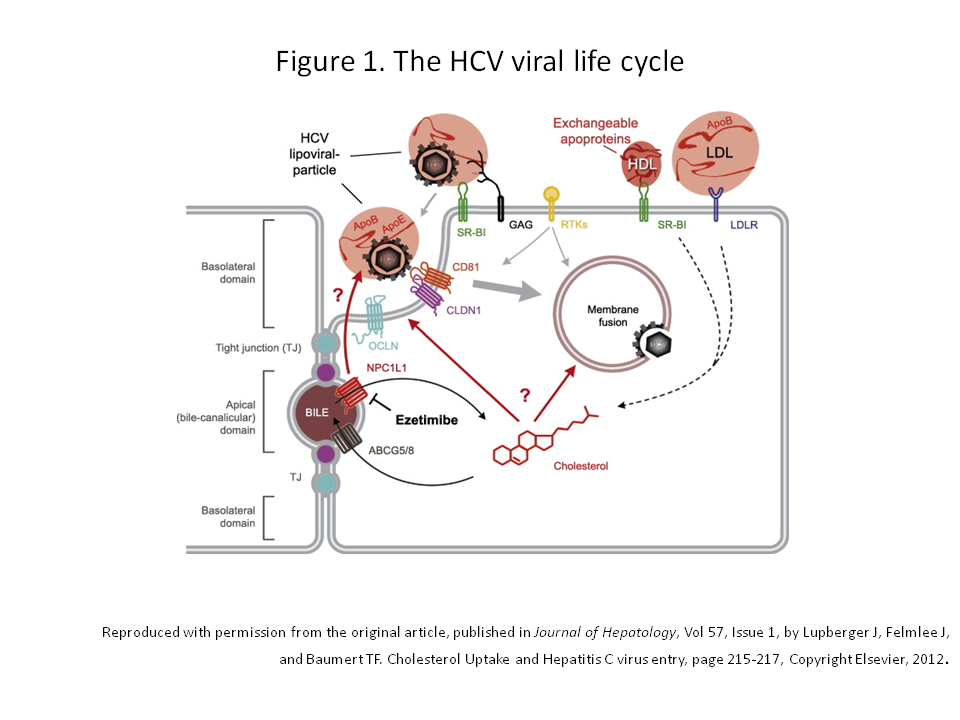 Figure 1 hepatitis C virus viral life cycle. hepatitis C virus (HCV) entry into human hepatocytes is a complex, multi-step process that takes place at the basolateral region of polarized hepatocytes. It begins when the viral particle binds surface glycosaminoglycans (GAGs) and the low-density lipoprotein receptor (LDLR) via apolipoprotein E. This is followed by a complex series of interactions mediated by cellular factors including scavenger receptor class B type I (SR-BI), the tetraspanin CD81, claudin-1 (CLDN1), occludin (OCLN), the Niemann-Pick C1-like 1 (NPC1L1) receptor, as well as receptor tyrosine kinases (RTKs) that promote CD81–CLDN1 association and membrane fusion. The HCV particle is then internalized into the hepatocyte by clathrin-mediated endocytosis. 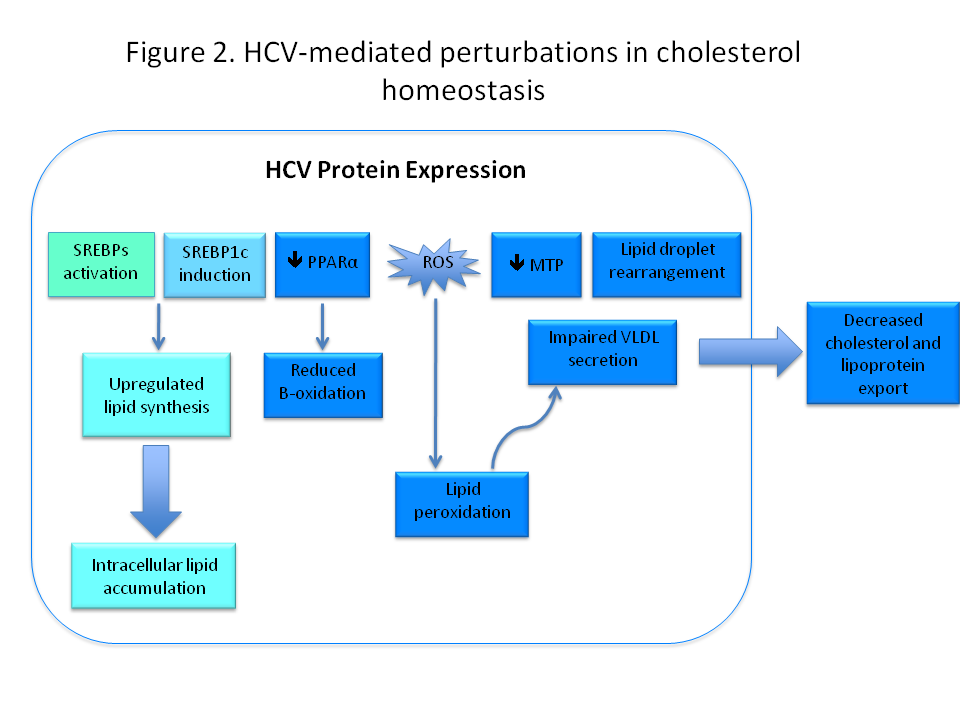 Figure 2 hepatitis C virus-mediated perturbations in cholesterol metabolism. Hcv: Hepatitis C virus.Structural proteinsStructural proteinsStructural proteinsProteinFunctionAssociation with Lipid MetabolismE1Surface envelope protein of LVPEnriched around lipid dropletE2Surface envelope protein of LVP, binds CD81 for viral fusion and cell entryInteracts with ApoE and SRB1 facilitating lipid transfers around LD CoreImportant for cell surface binding, replication and assemblyIncreases expression of SREBP, FASN. Colocalizes with apoB. Non-structural proteinsNon-structural proteinsNon-structural proteinsProteinFunctionAssociation with Lipid MetabolismP7Creates transmembrane ion channel in membranous web, (viroporin)Assists in recruitment of core protein to LD by DGAT1.NS2Cysteine proteaseIncreases expression of FASN, SREBPNS3Serine protease, RNA helicase, promotes viral protein processing with NS4AUnknownNS4AProtease; cofactor for NS3UknownNS4BDirects membrane rearrangements for formation of membranous webActivates fatty acid synthase, associates with DGAT1 and P14KA, facilitating creation of membranous webNS5APhosphoprotein, required for replication, forms bridge to assemblyActivates FASN; associates with P14KA, DGAT1NS5BRNA-dependent RNA polymerase, for replication of viral genomeDirect interaction with fatty acid synthase gene